Ügyiratszám: HSZ/4477-2/2023. M E G H Í V ÓHajdúszoboszló Város Önkormányzata Képviselő-testületének következő ülését2023. március 23. (csütörtök) napjának 14.00 órájáraa Városháza Pávai Vajna-termébeösszehívom, melyre meghívom.NYÍLT ÜLÉS JAVASOLT NAPIRENDJE: Beszámoló Hajdúszoboszló város közbiztonságának helyzetéről, a közbiztonság érdekében tett intézkedésekről és az azzal kapcsolatos feladatokrólElőadó: Dr. Gali Sándor r. ezredes, kapitányságvezetőBeszámoló a Hajdúszoboszlói Polgárőr Közhasznú Egyesület 2022. évi munkájárólElőadó: Nemes Gyula elnökTájékoztató a mezei őrszolgálat 2022-es működésérőlElőadó: dr. Sléder Tamás aljegyzőElőterjesztés a Magyar Államvasutak Zrt.-vel megkötendő megállapodásrólElőterjesztő: dr. Sléder Tamás aljegyzőElőterjesztés a HÉSZ módosításának kezdeményezéséről Előterjesztő: Dr. Kálmánné Hunyadi Györgyi városi főépítészElőterjesztés a 2023-2024. évre történő óvodai beiratkozás előkészítésére Előterjesztő: dr. Morvai Gábor jegyzőElőterjesztés óvodai beiskolázási terv elfogadására Előterjesztő: dr. Morvai Gábor jegyzőElőterjesztés a Bocskai István Múzeum 2022. évi beszámolója és 2023. évre vonatkozó munkaterve jóváhagyásáraElőterjesztő: dr. Morvai Gábor jegyzőElőterjesztés a Kovács Máté Városi Művelődési Központ és Könyvtár 2022. évi beszámolója és 2023. évre vonatkozó munkaterve jóváhagyásáraElőterjesztő: dr. Morvai Gábor jegyzőElőterjesztés támogatási szerződés módosításával kapcsolatosanElőterjesztő: dr. Morvai Gábor jegyzőElőterjesztés a Bocskai István Múzeum igazgatója bérfejlesztéséreElőterjesztő: Czeglédi Gyula polgármesterElőterjesztés a Kovács Máté Városi Művelődési Központ és Könyvtár igazgatója bérfejlesztéséreElőterjesztő: Czeglédi Gyula polgármesterElőterjesztés a Hajdúszoboszló Városi Televízió igazgatója bérfejlesztéséreElőterjesztő: Czeglédi Gyula polgármesterElőterjesztés Lévay Enikő ügyvezető munkabérének emeléséreElőterjesztő: Czeglédi Gyula polgármesterElőterjesztés intézményi átszervezés véleményezéséreElőterjesztő: dr. Morvai Gábor jegyzőTájékoztató a Hajdúszoboszlói Református Egyházközség tulajdonátvételi indítványával kapcsolatosanElőterjesztő: dr. Morvai Gábor jegyzőElőterjesztés a Hétvezér telep és az Autóbusz-állomás között közlekedő menetrendszerinti 2A járatok működésének felülvizsgálatáraElőterjesztő: Szilágyiné Pál Gyöngyi irodavezetőElőterjesztés a CLUB 5 Bt. közterületi vendéglátó teraszának bővítési kérelmérőlElőterjesztő: Szilágyiné Pál Gyöngyi irodavezetőElőterjesztés a Környezetvédelmi Program 2023. évi intézkedési tervének elfogadásáraElőterjesztő: Szilágyiné Pál Gyöngyi irodavezetőElőterjesztés Hajdúszoboszló Város Önkormányzata Képviselő-testületének a közterület-használat, közterület-hasznosítás helyi szabályairól szóló 12/2019. (IV. 25.) önkormányzati rendelete módosításárólElőterjesztő: Szilágyiné Pál Gyöngyi irodavezetőElőterjesztés intézményfelújítási igényekről Előterjesztő: Szilágyiné Pál Gyöngyi irodavezetőElőterjesztés közterületek felújításárólElőterjesztő: Szilágyiné Pál Gyöngyi irodavezetőElőterjesztés ivóvízkutak vizsgálatáról és szakvélemény készítésérőlElőterjesztő: Szilágyiné Pál Gyöngyi irodavezetőElőterjesztés „Smoke & beer fesztivál” rendezésével kapcsolatosanElőterjesztő: Szilágyiné Pál Gyöngyi irodavezetőElőterjesztés a Hajdúszoboszlói Gazdasági Szolgáltató Intézmény alapító okiratának módosításárólElőterjesztő: Bárdos Ilona irodavezetőElőterjesztés árverésen értékesítendő ingatlanokrólElőterjesztő: Bárdos Ilona irodavezetőElőterjesztés Hősök tere 3. szám mögötti garázs elővásárlási jog gyakorlásáraElőterjesztő: Bárdos Ilona irodavezetőElőterjesztés a Luther utca 47. szám alatti garázs elővásárlási jog gyakorlásáraElőterjesztő: Bárdos Ilona irodavezetőElőterjesztés Hajdúszoboszló Város Önkormányzata 2023. évi közbeszerzési tervérőlElőterjesztő: Czeglédi Gyula polgármesterElőterjesztés a Debrecen Déli Ipari parkba tervezett akkumulátor gyárhoz kapcsolódó tanulmány elkészítésérőlElőterjesztő: Czeglédi Gyula polgármesterTájékoztató az előző testületi ülés óta eltelt időszak eseményeirőlElőterjesztő: Czeglédi Gyula polgármesterBeszámoló a Polgármesteri Hivatal 2022. évi tevékenységérőlElőterjesztő: dr. Morvai Gábor jegyzőVálasz a Kuvasz dűlő (2. és 3. dűlő között) csapadékvíz elvezetési problémáival kapcsolatos interpellációraElőadó: Szilágyiné Pál Gyöngyi irodavezetőVálasz az 5. sz. választókörzetet érintő interpellációkraElőterjesztő: Szilágyiné Pál Gyöngyi irodavezetőVálasz a Hősök terén található hírlap árusító pavilonállapotával kapcsolatos interpellációraElőadó: Szilágyiné Pál Gyöngyi irodavezetőVálasz a 4-es főút mentén történt fakivágásokkal kapcsolatbanElőadó: Matyasovszki Dávid kabinetvezetőVálasz a Magyar Közút Zrt. képviselőinek személyes egyeztetésre történő meghívásárólElőadó: Matyasovszki Dávid kabinetvezetőVálasz térfigyelő kamerák működésével kapcsolatbanElőadó: dr. Sléder Tamás aljegyzőVálasz Szilfákalja – Bányász utca közötti szakasz 2022 nyári parkolási helyzetével kapcsolatban feltett kérdésreElőadó: dr. Sléder Tamás aljegyzőKérdések, interpellációkZÁRT ÜLÉS JAVASOLT NAPIRENDJE: Előterjesztés a Hajdúszoboszlói Kistérségi Szociális, Család - és Gyermekjóléti Központ és a Gyermeksziget Bölcsőde intézményvezetőinek illetményemelésérőlElőterjesztő: Czeglédi Gyula polgármesterElőterjesztés a Hajdúszoboszlói Gazdasági Szolgáltató Intézmény intézményvezetőjének illetményemelésérőlElőterjesztő: Czeglédi Gyula polgármesterHajdúszoboszló, 2023. 03. 16. Czeglédi Gyulapolgármester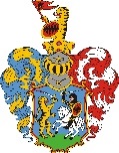 Hajdúszoboszló Város Önkormányzatának Polgármestere4200 Hajdúszoboszló, Hősök tere 1.Önkormányzati KRID azonosító: 144980978Telefon: +36 70 489 4633, e-mail: polgmhiv@hajduszob.hu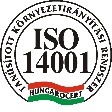 